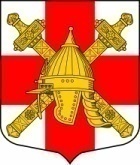 АДМИНИСТРАЦИЯСИНЯВИНСКОГО ГОРОДСКОГО ПОСЕЛЕНИЯКИРОВСКОГО МУНИЦИПАЛЬНОГО РАЙОНА ЛЕНИНГРАДСКОЙ ОБЛАСТИП О С Т А Н О В Л Е Н И Е      проектот                    2022 года №  О внесении изменений в постановление от «23» сентября 2020 года № 323 «О создании комиссии для признания помещения жилым помещением, жилого помещения непригодным для проживания и многоквартирного дома аварийным и подлежащим сносу или реконструкции на территории Синявинского городского поселения Кировского муниципального района Ленинградской области» В соответствии с Жилищным кодексом Российской Федерации, Федеральным законом от 06.10.2003 № 131-ФЗ «Об общих принципах организации местного самоуправления в Российской Федерации», Постановлением Правительства РФ от 06.04.2022 № 608 "О внесении изменений в Положение о признании помещения жилым помещением, жилого помещения непригодным для проживания, многоквартирного дома аварийным и подлежащим сносу или реконструкции, садового дома жилым домом и жилого дома садовым домом", постановляю:Положение о межведомственной комиссии для признания помещения жилым помещением, жилого помещения непригодным для проживания и многоквартирного дома аварийным и подлежащим сносу или реконструкции на территории Синявинского городского поселения Кировского муниципального района Ленинградской области, утвержденное постановлением администрации Синявинского городского поселения от 23 сентября 2022 года № 323, следующие изменения:1.1.Вместо слов «помещения» читать по тексту «жилого помещения».1.2.Дополнить п. 4.7. абзацем следующего содержания:«об отсутствии оснований для признания жилого помещения непригодным для проживания.».2. Настоящее постановление вступает в силу со дня его принятия.Глава администрации                                                                          Е.В. ХоменокРазослано: в дело, сайт, членам комиссии, Кировская городская прокуратура ЛО.